Sand Pine Elementary School2019-2020Kindergarten Supply List1 plastic pencil box (with name on it)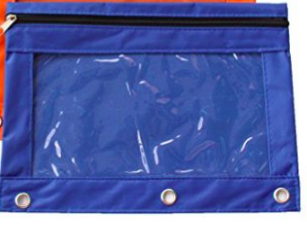 1 zipper binder pouch 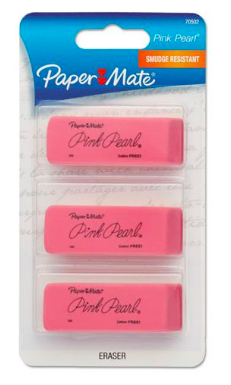 1 pack of sharpened pencils1 pack of pink erasers 4 Boxes of Crayola Crayons1 Box of Crayola Markers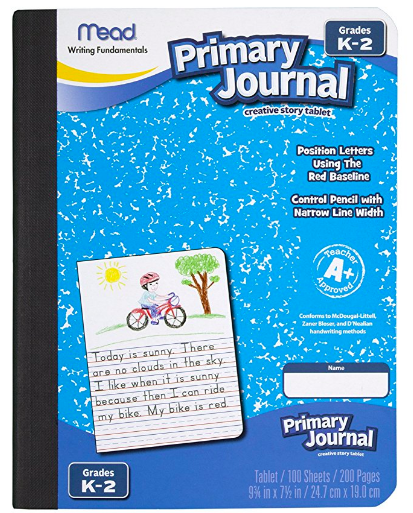 2 package of Expo dry-erase markers18 glue sticks1 Primary Composition Book-labeled with name           (available for order on Amazon, item #9554)1 Wide-Ruled Composition Book-labeled with name2 Red Plastic 3 prong Folder-do not label1 Pair of Scissors1 box of tissues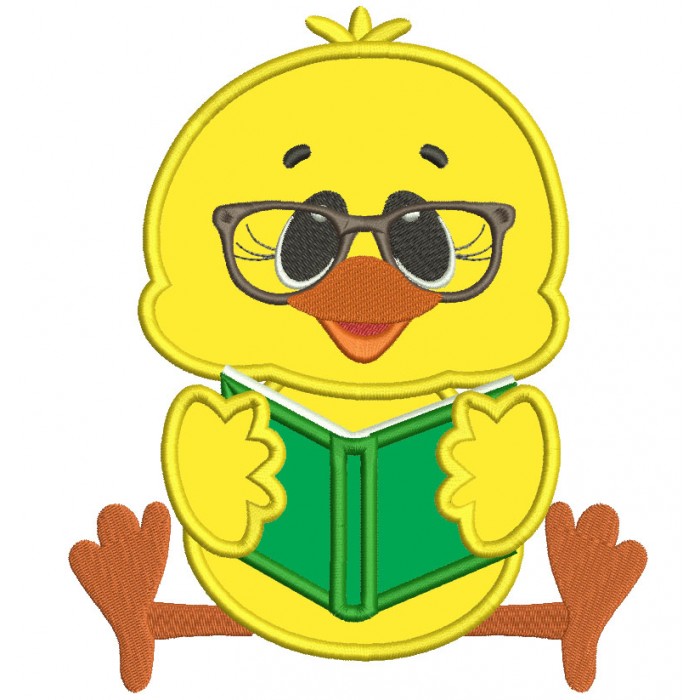 2 packages of Lysol Wipes1 pack of baby wipes1 Ream of Printer Paper1 box Ziploc sandwich bags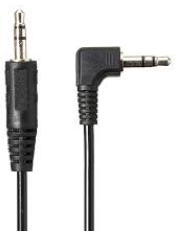 1 box Ziploc gallon bags1 Headphones (straight jack only, no ear buds)